Рекомендации родителям по теме: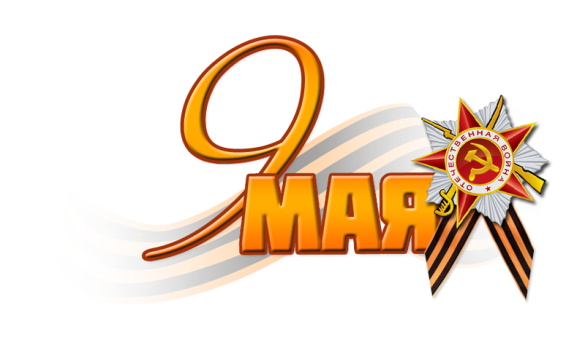 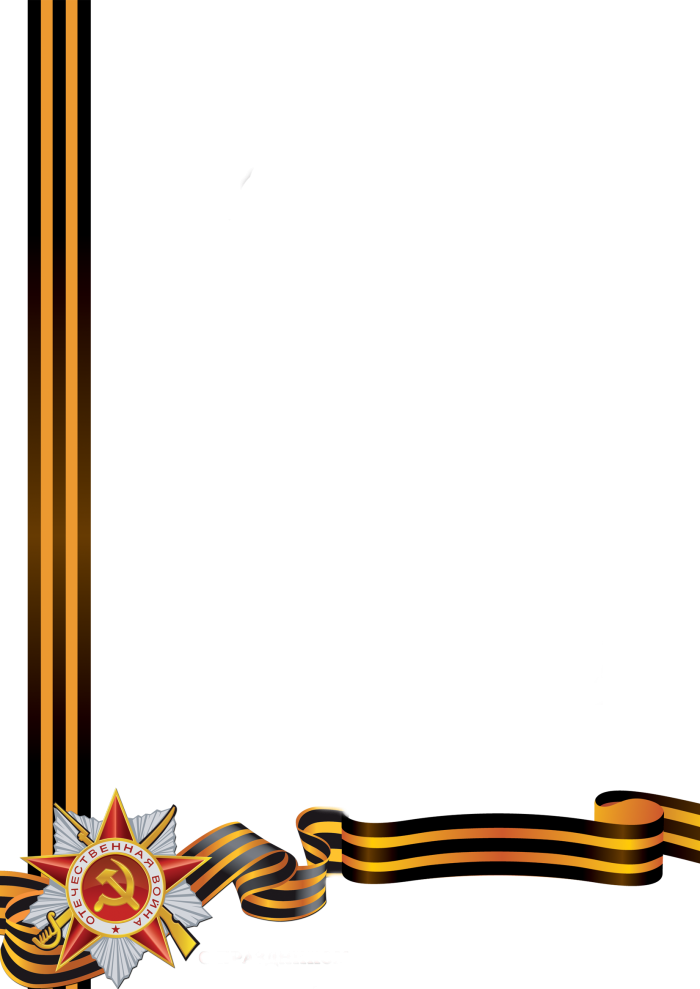  «День Победы» 1. Рекомендуем рассказать ребенку о том, какой праздник отмечается в нашей стране 9 мая и почему он называется "День Победы". 2. Расскажите о героях Великой Отечественной войны, рассмотрите иллюстрации в книгах. 3. Вспомните, кто из ближайших родственников принимал участие в Великой Отечественной войне, рассмотрите иллюстрации в книжках, фотографии родственников. 4. Совместно с ребенком сходите к мемориалу в честь защитников Родины. 5. Упражнение "Скажи по-другому" (учимся подбирать синонимы). Смелый - храбрый, отважный, геройский... 6. Упражнение "Скажи наоборот" (учимся подбирать антонимы). Смелый-трусливый.
Враг-...
Мир - ... 7. Учимся подбирать однокоренные слова. Герой-геройский, героический, героизм...
Защита - защитник, защищать, защищенный... 8. Выложите из счетных палочек звездочку: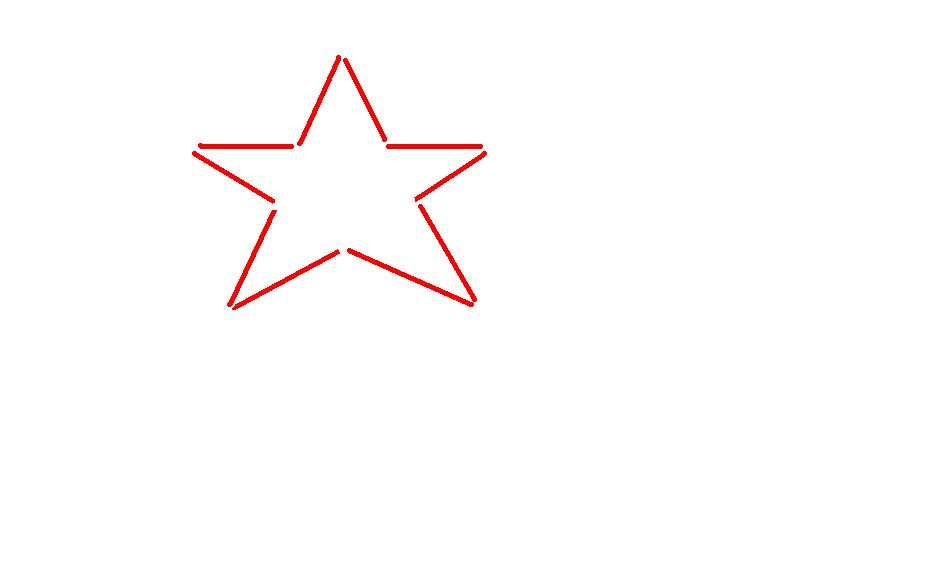 9. Словарная работа.
Объясните ребенку значение слов и словосочетаний "подвиг", "победа", "героический поступок", "защитник", "ветеран". 10. Продолжаем знакомить ребенка с пословицами.
Объясните значение пословицы "Мир строит, а война разрушает". 11. Ознакомление с художественной литературой.
Можно прочитать ребенку:
Л. Кассиль "Главное войско", 
Н. Зенькович "Мальчишки в пилотках". 12. Ознакомление с музыкальными произведениями.
Послушать вместе с ребенком песни:
"День Победы",
"Священная война".
Побеседовать по содержанию текста.13. Выучите стихотворение по выбору:День ПобедыОтмечает вся страна.Надевают наши дедыБоевые ордена.Их с утра зовет дорогаНа торжественный парад,И задумчиво с порогаВслед им Бабушки глядят.Автор: Т. БелозеровПусть будет мирПусть небо будет голубым,Пусть в небе не клубится дым,Пусть пушки грозные молчатИ пулеметы не строчат,Чтоб жили люди, города...Мир нужен на земле всегда!Автор: Н. НайденоваШинель— Почему ты шинель бережешь? –Я у папы спросила. —Почему не порвешь, не сожжешь? –Я у папы спросила.Ведь она и грязна, и стара,Приглядись-ка получше,На спине вон какая дыра,Приглядись-ка получше!— Потому я ее берегу, —Отвечает мне папа, —Потому не порву, не сожгу, —Отвечает мне папа. —Потому мне она дорога,Что вот в этой шинелиМы ходили, дружок, на врагаИ его одолели!Автор: Е. Благинина